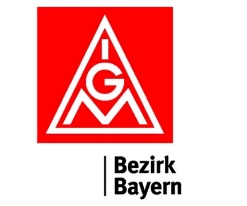 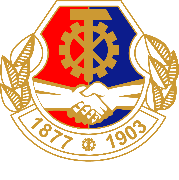 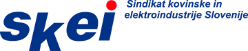 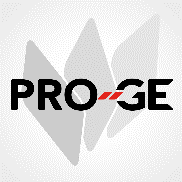 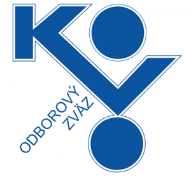 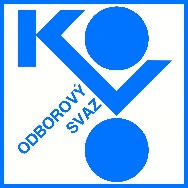 Wiener Memorandum expert meeting, 7/11/2023Venue and accommodation: H-Győr, Hotel Famulus (https://famulushotel.hu/das-hotel)Proposed topics to discuss and then put forward for presidential meetings:Workers from 3rd countries in the industry legislation: how is it look like in the WM countries, what should be changed, what are the prioritiestrends: what is the current situation, how is the short and medium term looks like, from which countries, etc. organizing: existing experiences, practices, possible cooperation with the sending countries’ trade unions, involvement of IndustriAll EuropeTransition in the automotive industry - Development of battery manufacturing investments: from which countries (cooperation with these countries’ unions), companies, number of workers in the industry, occupational health and safety issues: legislation, existing experience with companies, possible problems, risksfuture of the industry - other solutions than electric cars: synthetic fuels or hydrogen, trade union priorites (develompents since our ’Moving Forward’ declaration in 2021)Ways of future cooperation in the Wiener Memorandum Group EU projects: proposed topics (e.g. topics from above)Inzell seminar: topics to discuss, participantsTimetable6/11/2023 – Dinner at 18.30 at Szalai Vendéglő (9022 Győr, Kisfaludy utca 34.) – meeting directly at the restaurant or at the hotel reception at 18.00 (15 minutes walk)7/11/2023 – meeting from 9 to 17, dinner at 18.30 at Westy Restaurant (9022 Győr, Móricz Zsigmond rkt. 2. - 20 minutes walk from the Hotel)8/11/2023 - Departure